沂源县鲁村镇人民政府2023年政府信息公开工作年度报告本年度报告中所列数据统计期限从2023年1月1日起，到2023年12月31日止。如对报告内容有疑问，请与鲁村镇人民政府联系（地址：鲁村镇泰薛路62号；邮编：256104；电话：0533-3640016；邮箱：lucundzb@zb.shandong.cn）。一、总体情况2023年，在县委、县政府的正确领导下，鲁村镇坚持以习近平新时代中国特色社会主义思想为指导，全面贯彻党的二十大精神，严格按照国家、省、市、县关于全面推进政务公开工作决策部署及“三提三争”工作要求，以“公开为常态，不公开为例外”为原则，加大政府信息主动公开力度，不断创新公开形式，拓宽公开渠道，进一步规范公开内容、健全公开制度，着力推进重点领域公开，及时、准确地向社会公开政府信息，依法保障群众知情权、参与权和监督权。从而不断增强政府工作透明度，全面提升政府信息公开水平。（一）主动公开方面鲁村镇严格按照《政府信息公开条例》规定，认真贯彻落实上级文件要求，按照“合法、全面、准确、及时”的要求，及时主动公开信息情况，在保证不泄密的情况下，做到应公开尽公开，有序推进政府信息公开工作向纵深发展。2023年，在政府信息公开网站及时主动公开各类政府信息43条，公开信息内容涵盖乡村振兴、安全生产、保障和改善民生、加强社会治理等类别,确保我镇政府信息公开工作正常高效运行。（二）依申请公开工作方面鲁村镇严格按照《政府信息公开条例》深入推进依申请政府信息公开，精准规范答复申请，建立规范答复机制，进一步提升依申请公开办理质量。不断优化政府信息公开申请办理流程，全面规范登记、审核、办理、答复、归档程序，确保线上线下申请件同步办理、答复规范，充分保障申请人权益。加强与信息公开行政复议、行政诉讼机构业务交流，定期对办理情况进行复盘总结，及时整改短板和不足，切实提升答复质量。2023年鲁村镇人民政府办共收到依申请公开1件，其中包括1件互联网政府信息平台和0件纸质版邮件。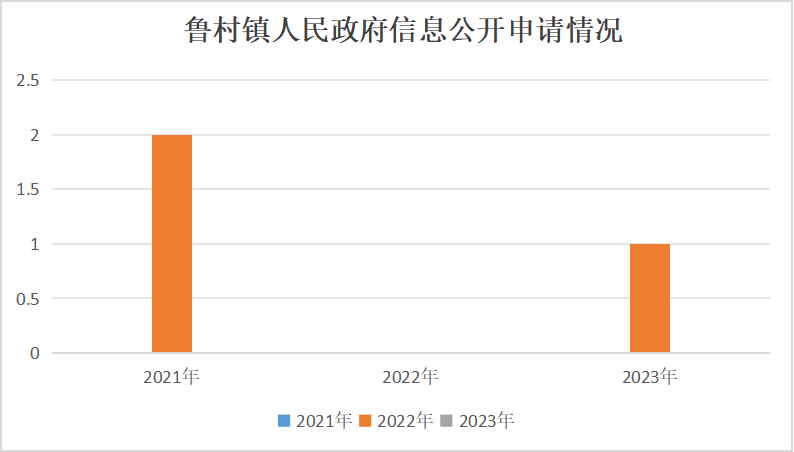 （三）政府信息管理方面2023年，鲁村镇规范政务信息发布程序，及时、准确、全面地对政府信息进行公开。全面梳理政务运行公开事项，细化政务公开主体、内容、程序，确保格式规范、目录准确。严格按照“谁制作或获取、谁审核、谁公开、谁负责”“涉密不上网 上网不涉密”的原则，对所发布的信息坚决做到先审后发，及时发现和纠正错漏信息，明确政府信息管理各阶段责任，确保发布内容安全可靠。强化信息更新时效，定期对栏目进行监测，督促提醒责任部门及时发布信息，避免出现更新不及时、扎堆更新等现象，方便企业、群众查询获取，提升政府信息公开工作质效。（四）平台建设方面为切实提高信息公开，不断完善政府信息公开载体建设，加强网络信息建设，2023年，鲁村镇不断创新政务公开的新载体、新形式，使政务公开的形式呈现灵活多样。一是充分发挥政府门户网站信息公开栏的作用，统一集中公开信息；二是使用好“幸福鲁村”微信公众号，及时推送公开党委政府工作动态、政务信息以及各种惠民政策等共计345篇，获得群众好评。（五）监督保障方面1.完善工作机制。建立单位一把手负总责、分管领导主抓、各科室共同参与、党政办专职负责的工作机制。明确信息公开工作原则、年度任务和工作要求，梳理完成《沂源县鲁村镇人民政府政府信息主动公开基本目录》，对全镇2023年政务公开工作进行安排部署，分解落实工作任务，压实工作责任，保障政务公开工作落到实处。2.抓好日常培训。积极参加县政府组织的信息公开工作会议和业务培训，每季度对各科室信息公开工作负责人进行培训，切实提高对政府信息公开工作的认识水平和工作能力。加强标准化、规范化建设，不断提高相关人员的工作能力和业务水平，确保政府信息公开各项工作顺利推进。3.强化考核监督。发挥效能考核“指挥棒”功效，加大政务公开督查力度，将信息公开工作纳入年度绩效考核体系，并将考核结果作为年度考核、个人评先评优的依据之一，做到以评促建、以评促管、以评促用，高效推动信息公开工作的开展。二、主动公开政府信息情况三、收到和处理政府信息公开申请情况四、政府信息公开行政复议、行政诉讼情况存在的主要问题及改进情况（一）存在问题2023年，我镇在推进政务公开方面取得了一定成效，但也存在不足。一是主动公开内容有所欠缺。政策解读方式不够多样化。二是信息公开覆盖范围不够广。同群众互动较少，没有积极收集群众意见建议。三是离规范化建设存在一定差距，人员力量配备不足。（二）改进情况一是细化政府信息栏目，加强政策解读工作。综合运用政策问答、图解、文字解读等方式对重大政策文件开展全面解读。二是拓展信息公开渠道，积极运用公众号等新媒体媒介作用，面对面收集群众意见建议，做好政务公开平台建设。三是强化专人负责，落实人员培训。专人负责门户网站信息内容更新，同时提高政务人员素质和工作水平，进一步提升信息发布质量。六、其他需要报告的事项（一）收取信息处理费情况2023年鲁村镇依申请公开政府信息未收取任何费用。（二）人大建议和政协提案办理结果公开情况2023年鲁村镇未承办人大建议、政协提案。（三）2023年度政务公开工作创新实践情况2023年，鲁村镇不断创新公开内容，通过二楼大厅公示屏、微信公众号等进行信息推送订阅。镇政府开辟政务公开专区，设立政务公开栏和咨询电话，强化政务公开力度，扩大政务公开范围，让群众更加全面地了解政府工作的进展和成果。推动政务公开工作向纵深发展。（四）《2023年度沂源县政务公开工作方案》落实情况鲁村镇严格按照《2023年度沂源县政务公开工作方案》要求，围绕绿色低碳高质量发展、更高水平决策、政策解读回应、政务公开规范化建设梳理重点任务，明确公开责任，形成工作台账，确保落实到位，推动政务公开工作基础巩固提升，助力打造法治政府、服务型政府、效能政府、数字政府、廉洁政府。需要报告的其他事项无第二十条第(一)项第二十条第(一)项第二十条第(一)项第二十条第(一)项信息内容本年制发件数本年废止件数现行有效件数规章000行政规范性文件000第二十条第(五)项第二十条第(五)项第二十条第(五)项第二十条第(五)项信息内容本年处理决定数量本年处理决定数量本年处理决定数量行政许可000第二十条第(六)项第二十条第(六)项第二十条第(六)项第二十条第(六)项信息内容本年处理决定数量本年处理决定数量本年处理决定数量行政处罚000行政强制000第二十条第(八)项第二十条第(八)项第二十条第(八)项第二十条第(八)项信息内容本年收费金额(单位：万元)本年收费金额(单位：万元)本年收费金额(单位：万元)行政事业性收费000(本列数据的勾稽关系为：第一项加第二项之和，等于第三项加第四项之和)(本列数据的勾稽关系为：第一项加第二项之和，等于第三项加第四项之和)(本列数据的勾稽关系为：第一项加第二项之和，等于第三项加第四项之和)申请人情况申请人情况申请人情况申请人情况申请人情况申请人情况申请人情况(本列数据的勾稽关系为：第一项加第二项之和，等于第三项加第四项之和)(本列数据的勾稽关系为：第一项加第二项之和，等于第三项加第四项之和)(本列数据的勾稽关系为：第一项加第二项之和，等于第三项加第四项之和)自然人法人或其他组织法人或其他组织法人或其他组织法人或其他组织法人或其他组织总计(本列数据的勾稽关系为：第一项加第二项之和，等于第三项加第四项之和)(本列数据的勾稽关系为：第一项加第二项之和，等于第三项加第四项之和)(本列数据的勾稽关系为：第一项加第二项之和，等于第三项加第四项之和)自然人商业企业科研机构社会公 益组织法律服 务机构其他总计一、本年新收政府信息公开申请数量一、本年新收政府信息公开申请数量一、本年新收政府信息公开申请数量1000001二、上年结转政府信息公开申请数量二、上年结转政府信息公开申请数量二、上年结转政府信息公开申请数量0000000三、本年度办理结果(一)予以公开(一)予以公开1000001三、本年度办理结果(二)部分公开(区分处理的，只计这 一情形，不计其他情形)(二)部分公开(区分处理的，只计这 一情形，不计其他情形)0000000三、本年度办理结果(三)不 予公开1.属于国家秘密0000000三、本年度办理结果(三)不 予公开2.其他法律行政法规禁止 公开0000000三、本年度办理结果(三)不 予公开3.危及“三安全一稳定”0000000三、本年度办理结果(三)不 予公开4.保护第三方合法权益0000000三、本年度办理结果(三)不 予公开5.属于三类内部事务信息0000000三、本年度办理结果(三)不 予公开6.属于四类过程性信息0000000三、本年度办理结果(三)不 予公开7.属于行政执法案卷0000000三、本年度办理结果(三)不 予公开8.属于行政查询事项0000000三、本年度办理结果(四)无 法提供1.本机关不掌握相关政府信息0000000三、本年度办理结果(四)无 法提供2.没有现成信息需要另行制作0000000三、本年度办理结果(四)无 法提供3.补正后申请内容仍不明确0000000三、本年度办理结果(五)不 予处理1.信访举报投诉类申请0000000三、本年度办理结果(五)不 予处理2.重复申请0000000三、本年度办理结果(五)不 予处理3.要求提供公开出版物0000000三、本年度办理结果(五)不 予处理4 .无正当理由大量反复申请0000000三、本年度办理结果(五)不 予处理5.要求行政机关确认或重 新出具已获取信息0000000三、本年度办理结果(六)其 他处理1.申请人无正当理由逾期不补正、行政机关不再处理其政府信息公开申请0000000三、本年度办理结果(六)其 他处理2.申请人逾期未按收费通知要求缴纳费用、行政机关不再 处理其政府信息公开申请0000000三、本年度办理结果(六)其 他处理3 .其他0000000三、本年度办理结果(七)总计(七)总计1000001四、结转下年度继续办理四、结转下年度继续办理四、结转下年度继续办理0000000行政复议行政复议行政复议行政复议行政复议行政诉讼行政诉讼行政诉讼行政诉讼行政诉讼行政诉讼行政诉讼行政诉讼行政诉讼行政诉讼结果维持结果纠正其他结果尚未审结总计未经复议直接起诉未经复议直接起诉未经复议直接起诉未经复议直接起诉未经复议直接起诉复议后起诉复议后起诉复议后起诉复议后起诉复议后起诉结果维持结果纠正其他结果尚未审结总计结果维持结果纠正其他 结果尚未 审结总计结果 维持结果 纠正其他 结果尚未 审结总计000000000000000